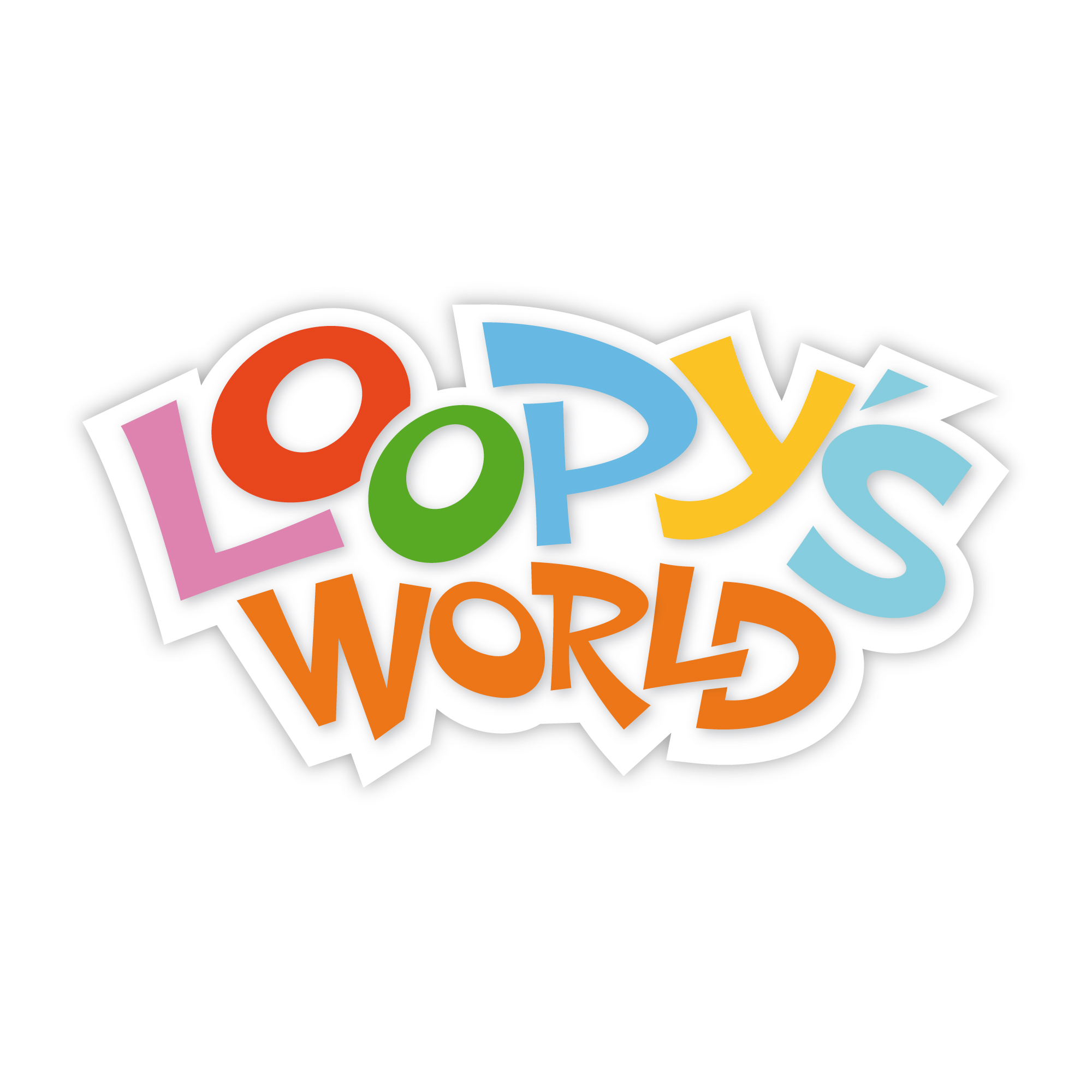 FORMULARZ REZERWACJI BAL SYLWESTROWY W INNYM WYMIARZEWypełniony formularz odeślij na adres: daria.b@loopys.plZapisz się do naszego newslettera! Jeśli interesuję Cię otrzymywanie od nas informacji na temat bieżących ofert, wydarzeń w Loopy’s i promocji, wpiszj swój e-mail kontaktowy:  ………………………………..Prosimy o dokonywanie wpłat osobiście w Rodzinnym Centrum Rozrywki Loopy’s World bądź przelewem w ciągu dwóch dni od dokonania rezerwacji. Brak wpłaty w ciągu dwóch dni oznacza rezygnację z wydarzenia. Dane do przelewu: Loopys Sp. z o.o. Al. Grunwaldzka 229 80-266 Gdańsk numer konta: : 22 1750 1325 0000 0000 3359 0008Uwaga:Ilość miejsc ograniczona, liczy się kolejność zgłoszeń.Prosimy nie zapomnieć o szczoteczce do zębów, pidżamie, śpiworze, latarce i karimacie. Prosimy o przekazanie informacji o alergii lub chorobach występujących u dziecka.Udział w wydarzeniu (wykupienie biletu wstępu) jest jednoznaczny ze zgodą obydwu rodziców na wykorzystanie zdjęć dziecka z wydarzenia w celach promocyjnych placu zabaw, przez Loopys Sp. z o.o. z siedzibą w Gdańsku przy ul. Grunwaldzkiej 229. Zdjęcia z wydarzenia Sylwester mogą być wykorzystane jedynie do celów promocyjnych z zachowaniem anonimowości, czyli nigdzie nie będą podawane dane personalne dziecka.Odbiór dziecka następnego dnia do godziny 12:00.  W przypadku odebrania dziecka po godzinie 12:00 będzie naliczona dodatkowa opłata. W razie dodatkowych pytań prosimy o kontakt telefoniczny 58 347 73 11GODZINA PLANOWANEGO ODBIORU DZIECKA:___________________           ________________________________Data i podpis OpiekunaImię i nazwisko Rodzica:Imię i Nazwisko Dziecka:Wiek Dziecka:Imię i Nazwisko Dziecka:Wiek Dziecka:Imię i Nazwisko Dziecka:Wiek Dziecka:Imię i Nazwisko Dziecka:Wiek Dziecka:Telefon kontaktowy:E-mail:PROMOCJARezerwacja do 9 grudnia 2019PROMOCJARezerwacja do 9 grudnia 2019Rezerwacja po 9 grudnia 2019Rezerwacja po 9 grudnia 2019RODZAJ BILETU:Cena:Ilość dzieci:Cena:Ilość dzieci:PAKIET I: Bal sylwestrowy – bilet dla dziecka do godziny 12:00  w południe 199 zł230 złPAKIET II: Bal sylwestrowy – bilet dla 3 i więcej dzieci oraz dla uczestników wcześniejszych nocnych przygód do godziny 12:00  w południe180 zł199 zł